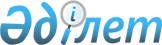 О внесении изменений в решение Казалинского районного маслихата Кызылординской области от 22 декабря 2023 года №171 "О бюджете поселка Айтеке би на 2024-2026 годы"Решение Казалинского районного маслихата Кызылординской области от 6 мая 2024 года № 230
      Казалинский районный маслихат Кызылординской области РЕШИЛ:
      1. Внести в решение Казалинского районного маслихата Кызылординской области "О бюджете поселка Айтеке би на 2024-2026 годы" от 22 декабря 2023 года № 151 следующие изменения:
      пункт 1 изложить в новой редакции:
      "1. Утвердить бюджет поселка Айтеке би на 2024-2026 годы согласно приложениям 1, 2, 3, в том числе на 2024 год в следующих объемах:
      1) доходы – 1116349 тысяч тенге, в том числе:
      налоговые поступления – 385070 тысяч тенге;
      неналоговые поступления – 3258 тысяч тенге;
      поступлениям от продажи основного капитала – 51350 тысяч тенге;
      поступления трансфертов – 676671 тысяч тенге;
      2) затраты – 1155396,4 тысяч тенге;
      3) чистое бюджетное кредитование – 0;
      бюджетные кредиты – 0;
      погашение бюджетных кредитов – 0;
      4) сальдо по операциям с финансовыми активами – 0;
      приобретение финансовых активов – 0;
      поступления от продажи финансовых активов государства – 0;
      5) дефицит (профицит) бюджета – -39047,4 тысяч тенге;
      6) финансирование дефицита (использование профицита) бюджета – 39047,4 тысяч тенге;
      поступление займов – 0;
      погашение займов – 0;
      используемые остатки бюджетных средств – 39047,4 тысяч тенге.".
      2. Приложения 1, 5 к указанному решению изложить в новой редакции согласно приложениям 1, 2 к настоящему решению.
      3. Настоящее решение вводится в действие с 1 января 2024 года. Бюджет на 2024 год поселка Айтеке би Целевые трансферты из районного бюджета на 2024 год бюджету поселка Айтеке би за счет средств районного бюджета
					© 2012. РГП на ПХВ «Институт законодательства и правовой информации Республики Казахстан» Министерства юстиции Республики Казахстан
				
      Председатель Казалинского районного маслихата 

Г. Алиш
Приложение 1 к решению
Казалинского районного маслихата
от "06" мая 2024 года №230Приложение 1 к решению
Казалинского районного маслихата
от "22" декабря 2023 года №151
Категория
Категория
Категория
Категория
Сумма, 
тысыч тенге
Класс
Класс
Класс
Сумма, 
тысыч тенге
Подкласс
Подкласс
Сумма, 
тысыч тенге
Наименование
Сумма, 
тысыч тенге
1. Доходы
1116349
1
Налоговые поступления
385070
01
Подоходный налог
259041
2
Индивидуальный подоходный налог
259041
0044
Hалоги на собственность
116930
1
Hалоги на имущество
4100
3
Земельный налог
8502
4
Hалог на транспортные средства
104323
5
Единый земельный налог
5
05
Внутренние налоги на товары, работы и услуги
9099
3
Поступления за использование природных и других ресурсов
3171
4
Сборы за ведение предпринимательской и профессиональной деятельности
5928
2
Неналоговые поступления
3258
01
Доходы от государственной собственности
1258
5
Доходы от аренды имущества, находящегося в государственной собственности
1258
04
Штрафы, пени, санкции, взыскания, налагаемые государственными учреждениями, финансируемыми из государственного бюджета, а также содержащимися и финансируемыми из бюджета (сметы расходов) Национального Банка Республики Казахстан
1500
1
Штрафы, пени, санкции, взыскания, налагаемые государственными учреждениями, финансируемыми из государственного бюджета, а также содержащимися и финансируемыми из бюджета (сметы расходов) Национального Банка Республики Казахстан, за исключением поступлений от организаций нефтяного сектора, в Фонд компенсации потерпевшим, Фонд поддержки инфраструктуры образования и Специальный государственный фонд
1500
06
Прочие неналоговые поступления
500
1
Прочие неналоговые поступления
500
3
Поступления от продажи основного капитала
51350
03
Продажа земли и нематериальных активов
51350
1
Продажа земли
48350
2
Продажа нематериальных активов
3000
4
Поступления трансфертов 
676671
4
02
Трансферты из вышестоящих органов государственного управления
676671
4
02
3
Трансферты из районного (города областного значения) бюджета
676671
Функциональная группа
Функциональная группа
Функциональная группа
Функциональная группа
Администратор бюджетных программ
Администратор бюджетных программ
Администратор бюджетных программ
Программа
Программа
Наименование
2. Затраты
1155396,4
1
Государственные услуги общего характера
252061
1
124
Аппарат акима города районного значения, села, поселка, сельского округа
252061
1
001
Услуги по обеспечению деятельности акима города районного значения, села, поселка, сельского округа
221225
022
Капитальные расходы государственного органа
30705
032
Капитальные расходы подведомственных государственных учреждений и организаций
131
6
Социальная помощь и социальное обеспечение
90507
124
Аппарат акима города районного значения, села, поселка, сельского округа
90507
1
003
Оказание социальной помощи нуждающимся гражданам на дому
90507
7
Жилищно-коммунальное хозяйство
393241
22714
124
Аппарат акима города районного значения, села, поселка, сельского округа
393241
008
Освещение улиц в населенных пунктах
98963
009
Обеспечение санитарии населенных пунктов
53989
011
Благоустройство и озеленение населенных пунктов
240289
8
Культура, спорт, туризм и информационное пространство
95362
124
Аппарат акима города районного значения, села, поселка, сельского округа
95362
006
Поддержка культурно-досуговой работы на местном уровне
95362
12
Транспорт и коммуникации
119276
124
Аппарат акима города районного значения, села, поселка, сельского округа
119276
013
Обеспечение функционирования автомобильных дорог в городах районного значения, селах, поселках, сельских округах
117396
045
Капитальный и средний ремонт автомобильных дорог в городах районного значения, селах, поселках, сельских округах
1880
13
Прочие
203202
124
Аппарат акима города районного значения, села, поселка, сельского округа
203202
057
Реализация мероприятий по социальной и инженерной инфраструктуре в сельских населенных пунктах в рамках проекта "Ауыл-Ел бесігі"
203202
15
Трансферты
1747,4
124
Аппарат акима города районного значения, села, поселка, сельского округа
1747,4
048
Возврат неиспользованных (недоиспользованных) целевых трансфертов
1747,4
3. Чистое бюджетное кредитование
Бюджетные кредиты
Погашение бюджетных кредитов
4.Сальдо по операциям с финансовыми активами
Приобретение финансовых активов
Поступления от продажи финансовых активов государства
5.Дефицит (профицит) бюджета
-39047,4
6.Финансирование дефицита (использование профицита) бюджета
39047,4
8
Используемые остатки бюджетных средств
39047,4
01
Остатки бюджетных средств
39047,4
1
Свободные остатки бюджетных средств
39047,4Приложение 2 к решению
Казалинского районного маслихата
от "06" мая 2024 года №230Приложение 5 к решению
Казалинского районного маслихата
от "22" декабря 2023 года №151
№
Наименование 
Сумма, тысяч тенге
Целевые текущие трансферты
170 685
1
Работы по благоустройству улицы Казыбек би
14 936
2
Текущий ремонт улиц с щебеночным покрытием в поселке Айтеке би
15 000
3
Работа по замене светофоров на пересечении улиц К. Пыримова-поселок Айтеке би (средства 2024 года)
4 608
4
Работы по среднему ремонту автомобильной дороги по улице С. Сейфуллина
33 131
5
На текущий ремонт здания ГККП "Поселковый Дом культуры" аппарата акима поселка Айтеке би
2500
6
Приобретение прочих запасов и основных средств в целях украшения колонок по улице К.Примова в количестве 149 штук, находящихся на балансе КГУ "Аппарат акима поселка Айтеке би"
14900
7
Приобретение прочих запасов и основных средств в целях украшения колонок по улице Р. Баглановой, находящихся на балансе КГУ "Аппарат акима поселка Айтеке би" в количестве 65 штук
6500
8
Приобретение прочих запасов и основных средств в целях украшения колонок по ул. В. Счастнова в количестве 40 штук, находящихся на балансе КГУ "Аппарат акима поселка Айтеке би"
4000
9
Приобретение прочих запасов и основных средств в целях украшения колонок в количестве 56 штук на въезде в поселок Айтеке би, находящихся на балансе КГУ "Аппарат акима поселка Айтеке би"
5600
10
Приобретение строительных материалов для размещения 581 метра ограждений с целью благоустройства улицы Р. Баглановой
16000
11
Приобретение строительных материалов для ограждений для озеленения улиц Жанкожа батыра, до районной больницы и канала Акарык
4368
12
На оплату услуг по подаче воды в зеленые насаждения на территории железнодорожного вокзала в поселке Айтеке би
1000
13
На текущий ремонт арки "Таға", расположенной по улице Т. Борикулакова
2065
14
Работы по благоустройству: установка литого лотка в канаву по улице Айтеке би (между улицами С. Сейфуллина-М. Шокая)
13442
15
Работа по благоустройству (установка дополнительных устройств к камерам видеонаблюдения в 6 шт. на окраинах поселка Айтеке би)
4598
16
Работа по благоустройству (начало работ по установке бардюра на улице Р. Баглановой)
1000
17
На текущий ремонт светофоров в районе рынка "Орын-Ай" по улице Айтеке би, на пересечении улиц Айтеке би-Р. Баглановой
1713
18
На текущий ремонт автомобильной дороги ул. Р. Утегенова
11641
19
Недостающие средства на работу по замене светофоров на пересечении улиц К. Пыримова-поселок Айтеке би (средства 2024 года 4608,0 тыс. тенге)
13683